Почему опасно использовать тройники и удлинители В наше время количество и разнообразие бытовой техники в квартирах  и домах с каждым днем все увеличивается, а количество розеток остается тем же. Большинству людей живущих в старых домах и квартирах с двумя-тремя розетками на комнату приходится как-то выкручиваться и использовать для подключения различных электроприборов тройники и удлинители. Тут главное не перестараться, так как непродуманное использование удлинителей очень опасно для вас и вашей квартиры. 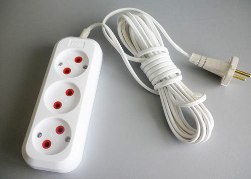    Давайте разберемся, почему так опасно применять тройники и удлинители?  Во-первых, это не безопасно с точки зрения возможного поражения электрическим током. Провод удлинителя подвержен постоянным физическим воздействиям, скручиванию. Особенно опасны в этом плане самодельные удлинители и переноски. Большую опасность представляет использование удлинителей в ванных комнатах. Потом, это просто не красиво. Удлинители портят вид помещения, не удобны, постоянно спутываются и валяются под ногами.  Самое главное - использование тройников и удлинителей может привести к пожару. О причинах этого необходимо поговорить подробнее.   Встречаются случаи, когда в удлинитель или в тройник  включается одновременно холодильник, микроволновая печь, электрочайник, кухонный комбайн и еще утюг с пылесосом. В результате мы имеем сильно перегруженную электропроводку с серьезно испорченной высокой температурой и опасной в плане возгорания изоляцией. Вы скажете, что при токовой перегрузке должен сработать автоматический выключатель. Да должен. Только ведь не всегда он реально срабатывает. Какие могут быть причины этого?   Во-первых – это неправильно выбранный автомат. Выбор  автоматического выключателя – это наиболее ответственная вещь при устройстве бытовой электропроводки и если доверить этот процесс соседу, т.к. он работает электриком на каком-то заводе, или пытаться выбрать автоматический выключатель самостоятельно без серьезного понимания как это правильно надо делать, то это обязательно приведет к пожару. Нельзя без замены электропроводки просто  заменять автоматические выключатели на аппараты с большим номинальным током!    Второй причиной несрабатывания автомата при явной перегрузке может быть качество самого автомата. Даже среди продукции известных брендов иногда попадаются бракованные экземпляры.    В-третьих – автомат мог быть исправен на момент установки в электрощиток, но в результате регулярных срабатываний сильно пострадал и надежность его срабатывания в случае токовой перегрузки стала непредсказуемой.    В-четвертых - даже наличие правильно выбранного качественного и исправного автоматического выключателя не гарантирует того, что ваш перегруженный с помощью удлинителя кабель не сгорит раньше, чем автомат отключится. Причина этого – время его отключения при перегрузке. Мгновенно автоматический выключатель отключается только при больших токах (обычно при коротких замыканиях), т.е., мгновенное отключение происходит только при резком увеличении тока, и то только в том случае, когда ток превышает ток срабатывания электромагнитного расцепителя.   Перегрев изоляции проводов приводит сначала к ухудшению изолирующих свойств и уменьшению срока службы, а затем и к разрушению изоляции.     Вывод: удлинители и тройники используйте в квартире только в самых необходимых случаях. По возможности, старайтесь обходится без них. При ремонте модернизируйте электропроводку и увеличьте количество розеток в квартире, разместив их в местах установки электроприборов. Помните, неконтролируемое использование тройников и удлинителей в домах со старой электропроводкой это прямая дорога к пожару! Начальник Мостовской районной энергоинспекции                                 С.И.Щука